Доклад для конференции «Формирование у детей дошкольного возраста основ безопасного поведения в социуме» Жигаловой Татьяны Михайловны – воспитателя МАДОУ д\с «Ивушка» г. Балашова Саратовской области.Тема доклада: « Образовательная деятельность с использованием игровых ситуаций по социально – коммуникативному развитию в старшей группе  «Город юных пешеходов».Цели: Формирование знаний о правилах дорожного движения. Расширять знания о видах транспорта, закреплять знания о светофоре и дорожных знаках. Воспитывать соответствующие правила поведения на улице.В нашем детском саду созданы все условия для успешного изучения правил поведения на улице. Часть территории оформлена в виде проезжей части и тротуаров, туда мы и отправились с детьми. Была создана игровая ситуация, когда мы путешествовали по улицам в автобусе и играли в игру «Разрешается – запрещается»:1.Переходить улицу на зеленый свет (разрешается).2.Быть примерным пешеходом (разрешается).3.Играть и прыгать на остановке (запрещается).4. Громко кричать на остановке (запрещается).5. В автобусе вести себя спокойно (разрешается).6. Уступать место старшим (разрешается).7.Высовываться из окна (запрещается).8. Уважать правила дорожного движения (разрешается).В процессе езды на автобусе мы выяснили, что мы являемся «пассажирами», а когда идем по улице – являемся «пешеходами». Выйдя из автобуса, мы дошли до пешеходного перехода и выяснили, для чего он нужен, а также, для чего необходим «островок безопасности».При движении по тротуару мы побеседовали, на какие группы можно разделить автомобили, закрепили, тем самым виды транспорта – грузовой, легковой, специальный. Определили, какие части есть у каждого автомобиля.Отгадали загадку про светофор и поиграли в игру: красный кружок – дети сидят, желтый – стоят, а зеленый шагают. Выяснили, что помочь при движении по улице могут еще и дорожные знаки, дети умеют разделять их предупреждающие, запрещающие, указательные. У нас имеются красиво оформленные , яркие макеты дорожных знаков, при помощи их мы провели игру «Назови, не ошибись».Далее детям очень понравилась игра «Умственная разминка», они с удовольствием отвечали на вопросы воспитателя, воспитатель бросает мяч ребенку и задает вопрос, ребенок ловит мяч и отвечает, возвращает мяч воспитателю.Какие бывают переходы? (наземные, подземные).Как называются люди, идущие по улице? (пешеходы).По какой стороне улицы надо идти? (по правой).Как называется место пересечения дорог? (перекресток).Кто управляет автобусом? (водитель).Как называют тех, кто ездит в автобусе? (пассажиры).Для чего нужен грузовой транспорт? (для перевозки грузов).На какой свет едут машины? ( на зеленый).Еще мы провели игру, которая тренирует память. Воспитатель произносит текст, а дети, если согласны, то хором говорят: «Это я , это я, это все мои друзья», а если на согласны, то нужно молчать.Кто из вас идет вперед только там, где пешеход?Кто летит вперед так скоро, что не видит светофора?Кто из вас, идя домой держит путь по мостовой?Знает кто, что красный свет – это значит хода нет?Кто из вас отважный, смелый в мяч играет на проезжей части?Вот зеленый загорелся, кто из вас идет вперед.Дети с интересом восприняли эту игру, им вообще понравилась деятельность на свежем воздухе, они себя чувствовали почти как на настоящей улице, я считаю, что это очень успешно и плодотворно – изучать правила уличного движения на таком макете настоящей улицы.Вернувшись в группу,дети отобразили свои впечатления в рисунках, мы предложили им стать художниками и нарисовать, что понравилось больше всего. 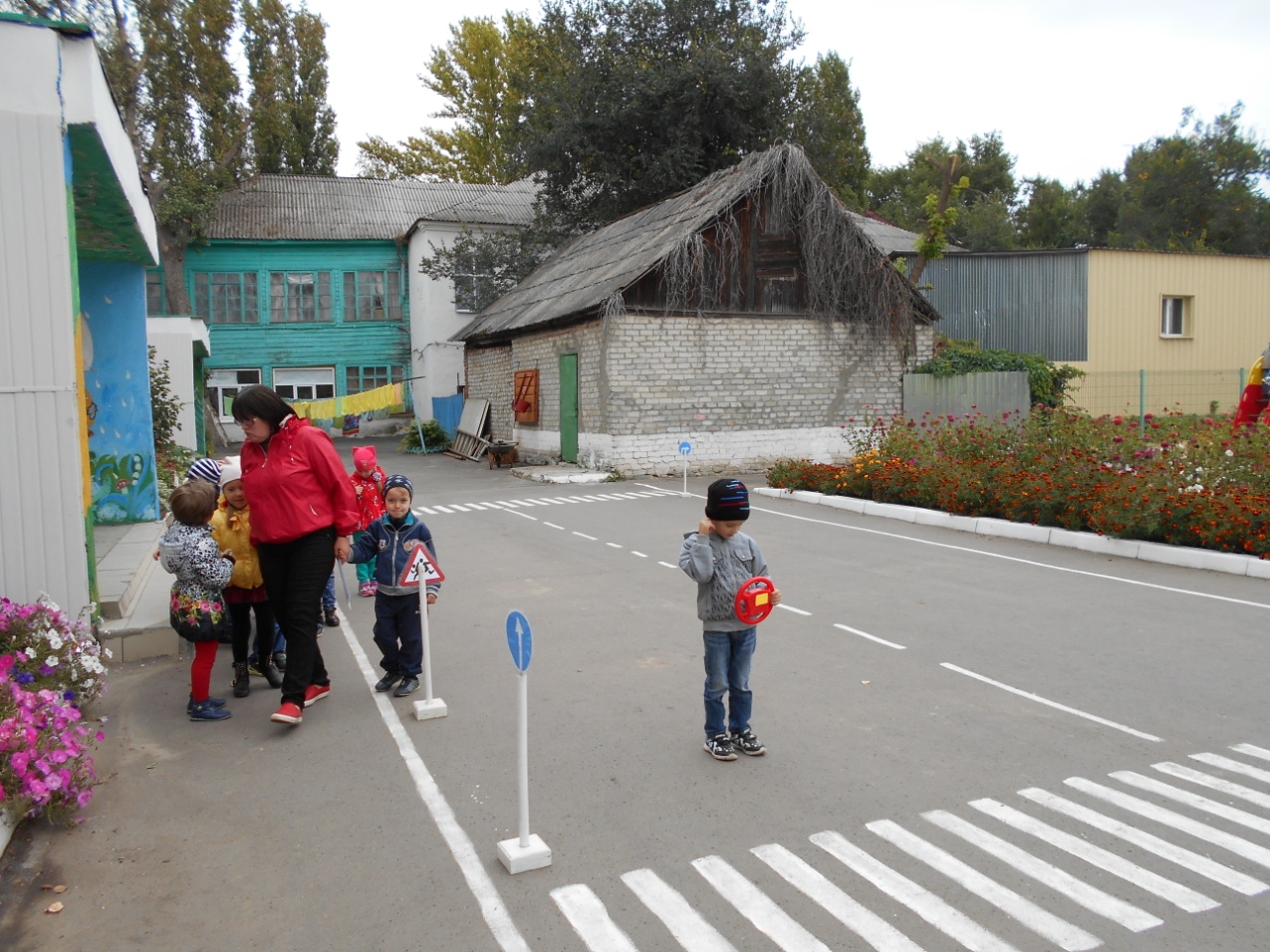 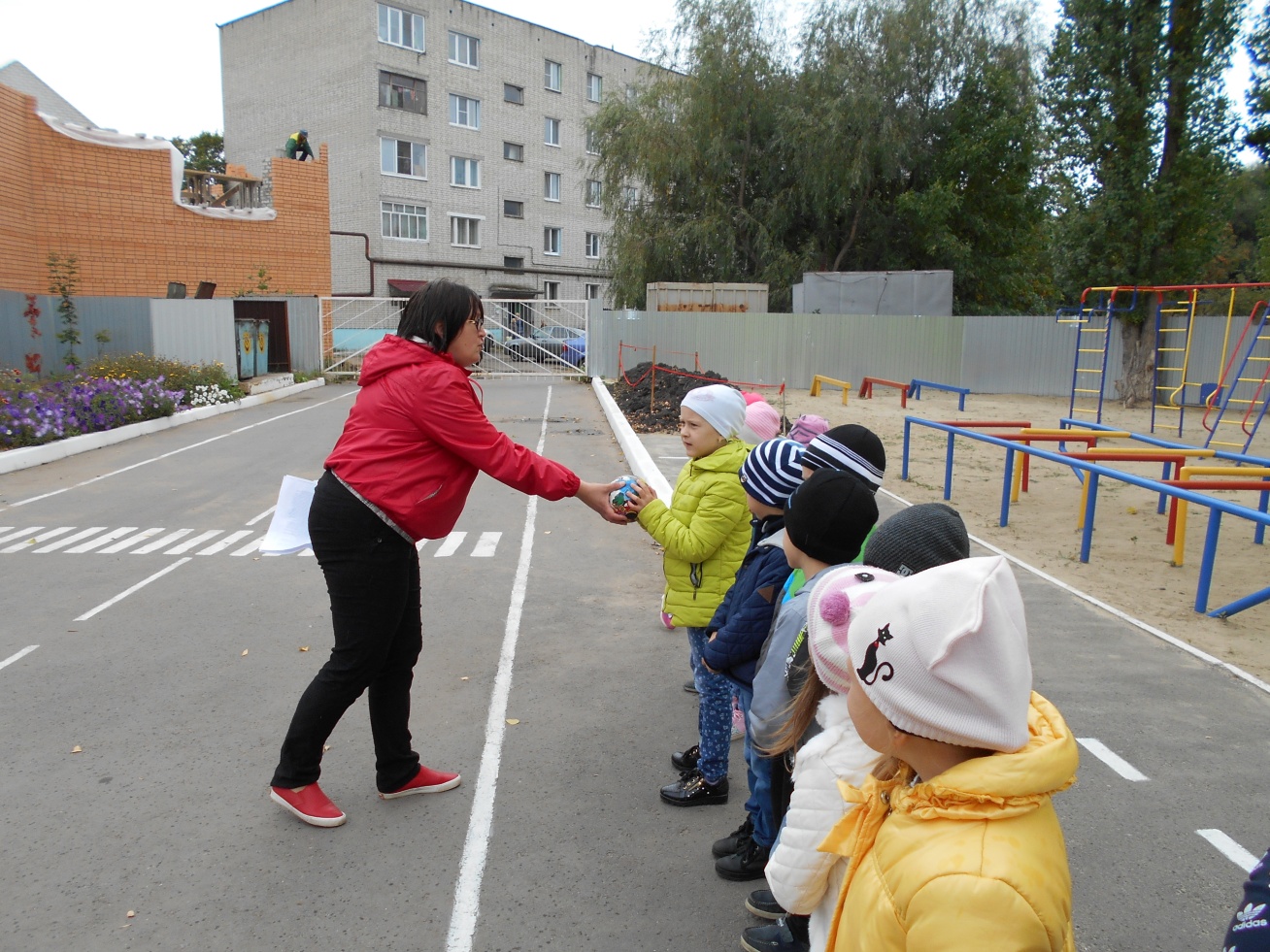 